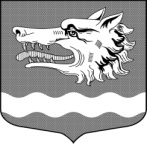 Администрация муниципального образования Раздольевское сельское поселениемуниципального образования Приозерский муниципальный район Ленинградской областиП О С Т А Н О В Л Е Н И Е11 июня 2021 года 		                                                      	№ 136	ПОСТАНОВЛЕНИЕО порядке разработки и утвержденияадминистративных          регламентов предоставления муниципальных услуг В соответствии с частью 15 статьи 13 Федерального закона от 27 июля 2010 года № 210-ФЗ «Об организации предоставления государственных и муниципальных услуг», руководствуясь Уставом МО раздольевское сельское поселение, администрация муниципального образования МО Раздольеское сельское поселение МО Приозерский муниципальный район Ленинградской области ПОСТАНОВЛЯЕТ:1. Утвердить Порядок разработки и утверждения административных регламентов предоставления муниципальных услуг (Приложение 1).2. Настоящее постановление вступает в силу после дня его официального опубликования.Глава администрации                                                                         В.В.СтецюкС приложением можно ознакомиться на сайте раздольевское.рф